Сельский Совет Краснознаменского муниципального образованияСамойловского муниципального района Саратовской областиРЕШЕНИЕ №235от «26» января 2023 г.				         		  п. Краснознаменский«Об утверждении плана работы  сельского Совета Краснознаменского муниципального образования Самойловского муниципального района Саратовской области на 2023 год»          Руководствуясь Регламентом сельского Совета Краснознаменского муниципального образования Самойловского муниципального района Саратовской области, утвержденный решением сельского Совета Краснознаменского муниципального образования от 20.08.2013 года №167, сельский Совет Краснознаменского муниципального образования Самойловского муниципального района Саратовской областиРЕШИЛ: 	1.Утвердить План работы сельского Совета Краснознаменского муниципального образования Самойловского муниципального района Саратовской области на 2023 год согласно приложению к настоящему решению. 	2.Настоящее решение вступает в силу со дня принятия.3.Контроль за исполнением настоящего решения оставляю за собой.  Глава Краснознаменского  муниципального образования                                 А.А. Спиваков                                                                                                                                                                                          Приложение                                                                                                                                                                                        к решению сельского Совета Краснознаменского                                                                                                                                                                                         муниципального образованияСамойловского муниципального районаот «26» января 2023 г. №235Планработы сельского Совета Краснознаменского муниципального образования  Самойловского муниципального района Саратовской области на 2023 год№ п/пСодержание работыСрок  исполненияОтветственный за  исполнениеПДК, ответственная за подготовку вопросаПримечаниеI Раздел.1. Заседание  сельского Совета Красавского муниципального образованияI Раздел.1. Заседание  сельского Совета Красавского муниципального образованияI Раздел.1. Заседание  сельского Совета Красавского муниципального образованияI Раздел.1. Заседание  сельского Совета Красавского муниципального образованияI Раздел.1. Заседание  сельского Совета Красавского муниципального образованияI Раздел.1. Заседание  сельского Совета Красавского муниципального образования1Об утверждении Плана работы Сельского Совета Краснознаменского муниципального образования Самойловского муниципального района Саратовской области на 2023 год26 январяПредседатель сельского Совета Краснознаменского МО,Секретарь сельского Совета Краснознаменского МОПостоянная комиссия по взаимодействию с органами государственной власти, органами местного самоуправления, общественными организациями и средствами массовой информации2Другие проекты нормативных правовых актов по мере необходимости Инициатор Соответствующая постоянная комиссия сельского Совета2. Заседание сельского Совета Краснознаменского муниципального образования2. Заседание сельского Совета Краснознаменского муниципального образования2. Заседание сельского Совета Краснознаменского муниципального образования2. Заседание сельского Совета Краснознаменского муниципального образования2. Заседание сельского Совета Краснознаменского муниципального образования2. Заседание сельского Совета Краснознаменского муниципального образования1О проекте внесения изменений и дополнений в Устав Краснознаменского муниципального образования Самойловского муниципального района Саратовской области февраль Глава Краснознаменского  муниципального образования Постоянная комиссия по законности, антикоррупционной  деятельности, защите прав  личности и взаимодействия с правоохранительными органами2 О внесении изменений и дополнений в решение от 12 декабря 2022 года №229 «О бюджете Краснознаменского муниципального образования Самойловского муниципального района Саратовской области на 2023 год и плановый период 2024 и 2025  годовГлава Краснознаменского  муниципального образованияПостоянная комиссия по бюджетно-финансовым вопросам, инвестиционной политике, налогам, использованию муниципальной собственности3Другие проекты нормативных правовых актов по мере необходимостиИнициатор Соответствующая постоянная комиссия сельского Совета3. Заседание сельского Совета Краснознаменского муниципального образования3. Заседание сельского Совета Краснознаменского муниципального образования3. Заседание сельского Совета Краснознаменского муниципального образования3. Заседание сельского Совета Краснознаменского муниципального образования3. Заседание сельского Совета Краснознаменского муниципального образования1 О внесении изменений и дополнений в решение от 12 декабря 2022 года №229 «О бюджете Краснознаменского муниципального образования Самойловского муниципального района Саратовской области на 2023 год и плановый период 2024 и 2025  годовмартГлава Краснознаменского  муниципального образованияПостоянная комиссия по бюджетно-финансовым вопросам, инвестиционной политике, налогам, использованию муниципальной собственности2Другие проекты нормативных правовых актов по мере необходимостиИнициатор Соответствующая постоянная комиссия сельского Совета2           4.   Заседание сельского Совета Краснознаменского муниципального образования           4.   Заседание сельского Совета Краснознаменского муниципального образования           4.   Заседание сельского Совета Краснознаменского муниципального образования           4.   Заседание сельского Совета Краснознаменского муниципального образования           4.   Заседание сельского Совета Краснознаменского муниципального образования           4.   Заседание сельского Совета Краснознаменского муниципального образования1Отчет Главы Краснознаменского муниципального образования Самойловского муниципального района Саратовской области о результатах его деятельности  и деятельности администрации Краснознаменского муниципального образования  за 2022 годапрельГлава Краснознаменского муниципального образованияАдминистрация Краснознаменского муниципального образования2Об утверждении отчета о результатах приватизации муниципального имущества за 2022 г.Глава Краснознаменского  муниципального образования,Зам.главы администрации Краснознаменского МОПостоянная комиссия по бюджетно-финансовым вопросам, инвестиционной политике, налогам, использованию муниципальной собственности3О внесении изменений и дополнений в Устав Краснознаменского муниципального образования Самойловского муниципального района Саратовской областиГлава Краснознаменского  муниципального образованияПостоянная комиссия по законности, антикоррупционной деятельности, защите прав личности и взаимодействия с правоохранитель -ными органами4Другие проекты нормативных правовых актов по мере необходимостиИнициатор Соответствующая постоянная комиссия сельского Совета              5.  Заседание сельского Совета Краснознаменского муниципального образования              5.  Заседание сельского Совета Краснознаменского муниципального образования              5.  Заседание сельского Совета Краснознаменского муниципального образования              5.  Заседание сельского Совета Краснознаменского муниципального образования              5.  Заседание сельского Совета Краснознаменского муниципального образования              5.  Заседание сельского Совета Краснознаменского муниципального образования1Об утверждении отчета об исполнении бюджета Краснознаменского муниципального образования Самойловского муниципального района Саратовской области за 2022 годмайГлава Краснознаменского  муниципального образованияПостоянная комиссия по бюджетно-финансовым вопросам, инвестиционной политике, налогам, использованию муниципальной собственности2 О внесении изменений и дополнений в решение от 12 декабря 2022 года №229 «О бюджете Краснознаменского муниципального образования Самойловского муниципального района Саратовской области на 2023 год и плановый период 2024 и 2025  годовГлава Краснознаменского  муниципального образованияПостоянная комиссия по бюджетно-финансовым вопросам, инвестиционной политике, налогам, использованию муниципальной собственности3Другие проекты нормативных правовых актов по мере необходимостиИнициатор Соответствующая постоянная комиссия сельского Совета                                                                             6. Заседание сельского Совета Краснознаменского муниципального образования                                                                             6. Заседание сельского Совета Краснознаменского муниципального образования                                                                             6. Заседание сельского Совета Краснознаменского муниципального образования                                                                             6. Заседание сельского Совета Краснознаменского муниципального образования                                                                             6. Заседание сельского Совета Краснознаменского муниципального образования1.Другие проекты нормативных правовых актов июньпо мере необходимости Инициатор Соответствующая постоянная комиссия сельского Совета27. Заседание сельского Совета Краснознаменского муниципального образования7. Заседание сельского Совета Краснознаменского муниципального образования7. Заседание сельского Совета Краснознаменского муниципального образования7. Заседание сельского Совета Краснознаменского муниципального образования7. Заседание сельского Совета Краснознаменского муниципального образования7. Заседание сельского Совета Краснознаменского муниципального образования1  Другие проекты нормативных правовых актов июльпо мере необходимостиИнициатор Соответствующая постоянная комиссия сельского Совета8. Заседание сельского Совета Краснознаменского муниципального образования8. Заседание сельского Совета Краснознаменского муниципального образования8. Заседание сельского Совета Краснознаменского муниципального образования8. Заседание сельского Совета Краснознаменского муниципального образования8. Заседание сельского Совета Краснознаменского муниципального образования8. Заседание сельского Совета Краснознаменского муниципального образования1.   Другие проекты нормативных правовых актов август по мере необходимостиИнициатор Соответствующая постоянная комиссия сельского Совета9 Заседание  сельского Совета Краснознаменского муниципального  образования9 Заседание  сельского Совета Краснознаменского муниципального  образования9 Заседание  сельского Совета Краснознаменского муниципального  образования9 Заседание  сельского Совета Краснознаменского муниципального  образования9 Заседание  сельского Совета Краснознаменского муниципального  образования9 Заседание  сельского Совета Краснознаменского муниципального  образования1 О внесении изменений и дополнений в решение от 12 декабря 2022 года №229 «О бюджете Краснознаменского муниципального образования Самойловского муниципального района Саратовской области на 2023 год и плановый период 2024 и 2025  годовсентябрьГлава Краснознаменского  муниципального образованияПостоянная комиссия по бюджетно-финансовым вопросам, инвестиционной политике, налогам, использованию муниципальной собственности2.  Другие проекты нормативных правовых актов по мере необходимостиИнициатор Соответствующая постоянная комиссия сельского Совета10 Заседание  сельского Совета Краснознаменского муниципального  образования10 Заседание  сельского Совета Краснознаменского муниципального  образования10 Заседание  сельского Совета Краснознаменского муниципального  образования10 Заседание  сельского Совета Краснознаменского муниципального  образования10 Заседание  сельского Совета Краснознаменского муниципального  образования10 Заседание  сельского Совета Краснознаменского муниципального  образования1.Об утверждении Прогнозного плана (Программы) приватизации муниципального имущества Краснознаменского муниципального образования Самойловского муниципального района Саратовской области на 2023 год и на плановый период 2024 и 2025 годов октябрьГлава Краснознаменского  муниципального образования,Зам. главы администрации Краснознаменского МОПостоянная комиссия по бюджетно-финансовым вопросам, инвестиционной политике, налогам, использованию муниципальной собственности2  Другие проекты нормативных правовых актов по мере необходимостиИнициатор Соответствующая постоянная комиссия сельского Совета11. Заседание  сельского Совета Краснознаменского муниципального  образования11. Заседание  сельского Совета Краснознаменского муниципального  образования11. Заседание  сельского Совета Краснознаменского муниципального  образования11. Заседание  сельского Совета Краснознаменского муниципального  образования11. Заседание  сельского Совета Краснознаменского муниципального  образования11. Заседание  сельского Совета Краснознаменского муниципального  образования1Другие проекты нормативных правовых актовноябрьпо мере необходимостиИнициатор Соответствующая постоянная комиссия сельского Совета   12.Ззаседание  сельского Совета Краснознаменского муниципального  образования   12.Ззаседание  сельского Совета Краснознаменского муниципального  образования   12.Ззаседание  сельского Совета Краснознаменского муниципального  образования   12.Ззаседание  сельского Совета Краснознаменского муниципального  образования   12.Ззаседание  сельского Совета Краснознаменского муниципального  образования   12.Ззаседание  сельского Совета Краснознаменского муниципального  образования1О бюджете Краснознаменского муниципального образования Самойловского муниципального района Саратовской области на 2024 год и плановый период 2025 и 2026  годовдекабрьГлава Краснознаменского  муниципального образования, Постоянная комиссия по бюджетно-финансовым вопросам, инвестиционной политике, налогам, использованию муниципальной собственности2Об утверждении номенклатуры дел на 2023 год сельского Совета Краснознаменского муниципального образования Самойловского муниципального района Саратовской области Секретарь сельского Совета Краснознаменского муниципального образования3 О внесении изменений и дополнений в решение от 12 декабря 2022 года №229 «О бюджете Краснознаменского муниципального образования Самойловского муниципального района Саратовской области на 2023 год и плановый период 2024 и 2025  годовГлава Краснознаменского  муниципального образованияПостоянная комиссия по бюджетно-финансовым вопросам, инвестиционной политике, налогам, использованию муниципальной собственности                                                                                                                   II Раздел. Публичные  слушания                                                                                                                   II Раздел. Публичные  слушания                                                                                                                   II Раздел. Публичные  слушания                                                                                                                   II Раздел. Публичные  слушания                                                                                                                   II Раздел. Публичные  слушания                                                                                                                   II Раздел. Публичные  слушания1.О проекта внесения изменений и дополнений в Устав Краснознаменского  муниципального образования Самойловского муниципального района Саратовской областимартГлава Краснознаменского МОРабочая группа, постоянная комиссия по законности, актикоррупционной деятельности, защите прав личности и взаимодействию с правоохранительными органами2Об  исполнении  бюджета  Краснознаменского муниципального образования  за  2022  годапрельАдминистрация  Краснознаменского МОПостоянная комиссия по бюджетно-финансовым вопросам, инвестиционной политике, налогам, использованию муниципальной собственности3О бюджете Самойловского муниципального района на 2024 год и плановый период 2025 -2026 годов»декабрьАдминистрация  Краснознаменского МОПостоянная комиссия по бюджетно-финансовым вопросам, инвестиционной политике, налогам, использованию муниципальной собственностиIII Раздел. Работа  постоянных  комиссий  (согласно положений о комиссиях)III Раздел. Работа  постоянных  комиссий  (согласно положений о комиссиях)III Раздел. Работа  постоянных  комиссий  (согласно положений о комиссиях)III Раздел. Работа  постоянных  комиссий  (согласно положений о комиссиях)III Раздел. Работа  постоянных  комиссий  (согласно положений о комиссиях)III Раздел. Работа  постоянных  комиссий  (согласно положений о комиссиях)IV Раздел. Работа  депутатов  согласно  регламента   сельского Совета  Краснознаменского  муниципального  образованияIV Раздел. Работа  депутатов  согласно  регламента   сельского Совета  Краснознаменского  муниципального  образованияIV Раздел. Работа  депутатов  согласно  регламента   сельского Совета  Краснознаменского  муниципального  образованияIV Раздел. Работа  депутатов  согласно  регламента   сельского Совета  Краснознаменского  муниципального  образованияIV Раздел. Работа  депутатов  согласно  регламента   сельского Совета  Краснознаменского  муниципального  образованияIV Раздел. Работа  депутатов  согласно  регламента   сельского Совета  Краснознаменского  муниципального  образования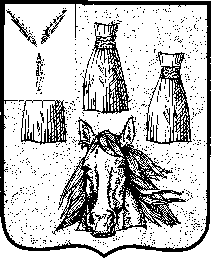 